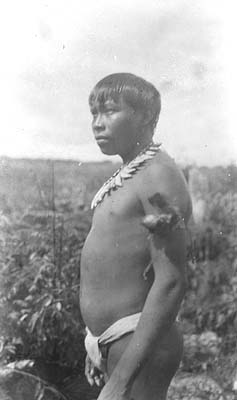 NLI CAS 21C  ‘Man standing, Putumayo region of Peru/Columbia1 photographic print 14 x 9 cm.  Man is wearing a necklace and armband’Ricudo surely.